О признании утратившими силупостановлений администрацииПластовского муниципального районаВ соответствии с Федеральным законом от 31.07.2020 №248-ФЗ «О государственном контроле (надзоре) и Решением Собрания депутатов Пластовского муниципального района от 28.10.2021 №106 «Об утверждении Положения о муниципальном контроле на территории Пластовского муниципального района» администрация Пластовского муниципального районаПОСТАНОВЛЯЕТ:1. Признать утратившими силу постановления администрации  Пластовского муниципального района: - от 29.08.2012 года № 605 «Об органе по осуществлению муниципального земельного контроля» на территории Пластовского муниципального района; - от 20.01.2016 года № 17 «О внесении изменений в постановление администрации Пластовского муниципального района от 29.08.2012 года № 605»;- от 21.07.2017 года № 507 «О внесении изменений в постановление администрации Пластовского муниципального района от 29.08.2012 года № 605»;- от 14.05.2018 года № 358 «О внесении изменений в постановление администрации Пластовского муниципального района от 29.08.2012 года № 605»;- от 17.10.2018 года № 882 «О внесении изменений в постановление администрации Пластовского муниципального района от 29.08.2012 года № 605»;- от 09.04.2021 года № 366 «О внесении изменений в постановление администрации Пластовского муниципального района от 29.08.2012 года № 605»;- от 04.06.2021 года № 639 «О внесении изменений в постановление администрации Пластовского муниципального района от 29.08.2012 года № 605»;- от 06.08.2021 года № 927 «О внесении изменений в постановление администрации Пластовского муниципального района от 29.08.2012 года № 605»;        2. Настоящее постановление разместить на официальном сайте администрации Пластовского муниципального района в сети «Интернет».         3.   Организацию выполнения настоящего постановления возложить на заместителя главы Пластовского муниципального района по управлению экономикой и муниципальным имуществом Федорцову С.А.Глава Пластовскогомуниципального района                                                              А.Н. Пестряков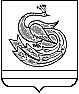 АДМИНИСТРАЦИЯ ПЛАСТОВСКОГО МУНИЦИПАЛЬНОГО РАЙОНАП О С Т А Н О В Л Е Н И Е«_30_»___12___2021                                                                           №_1480__